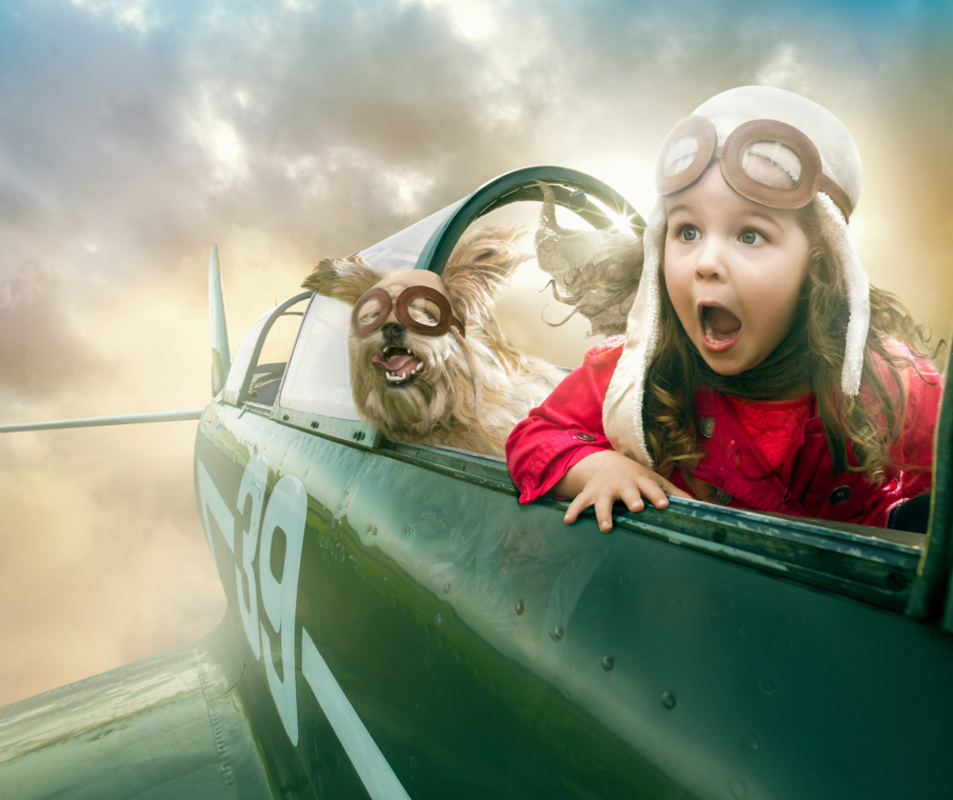 Can you make a list of feelings that Ella might be experiencing in the plane? E.g. Excited, shocked, nervous…Can you start a sentence using one of these feelings?E.g. Shocked, Ella gasped as she noticed that it was now flying next to them...Terrified, Jasper let out a loud howl as they entered the thick cloud.       Feel free to change characters names.Some questions to think aboutWhat do you think it is that Ella and Jasper have seen?Where do you think Ella got the aircraft from?What will happen next?Where do you think they had planned on going?Will they reach their destination?Do you think it’s hard to be a pilot?Do you think being a pilot is an interesting job?